РазделГимнастика с основами акробатикиГимнастика с основами акробатикиТемаКомбинация акробатических упражненийКомбинация акробатических упражненийПланируемые результаты Личностные: способность применять акробатические упражнения для развития физических качеств, понимать значение акробатики  в развитии физических качеств.Метапредметные:регулятивные: развивать у обучающихся деятельность по целеполаганию, включая постановку новых целей; проектированию через умение преобразовывать познавательную задачу в свою практическую деятельность, самостоятельно анализировать условия достижения цели и планировать пути ее достижения; познавательные: развивать проектное мышление, анализировать и объективно оценивать результаты собственного труда, находить возможности и способы их улучшения;коммуникативные: осуществлять расширенный поиск информации с использованием учебников; характеризовать ошибки технического выполнения упражненияПредметные:формировать у обучающихся систему знаний акробатических упражнений, знать  и подбирать упражнения разминки для выполнение различных акробатических упражненийЛичностные: способность применять акробатические упражнения для развития физических качеств, понимать значение акробатики  в развитии физических качеств.Метапредметные:регулятивные: развивать у обучающихся деятельность по целеполаганию, включая постановку новых целей; проектированию через умение преобразовывать познавательную задачу в свою практическую деятельность, самостоятельно анализировать условия достижения цели и планировать пути ее достижения; познавательные: развивать проектное мышление, анализировать и объективно оценивать результаты собственного труда, находить возможности и способы их улучшения;коммуникативные: осуществлять расширенный поиск информации с использованием учебников; характеризовать ошибки технического выполнения упражненияПредметные:формировать у обучающихся систему знаний акробатических упражнений, знать  и подбирать упражнения разминки для выполнение различных акробатических упражненийМатериалы к заданию (учебники, ЭОР и т.д.)учебники по физической культуреучебники по физической культуреИнструкция по выполнениюПрочитайте внимательно  задания и ответьте на вопросы, с критериями оценивания ознакомьтесь в конце таблицеПрочитайте внимательно  задания и ответьте на вопросы, с критериями оценивания ознакомьтесь в конце таблицеСодержание заданияЗадание 1. Рассмотрите  рисунок и ответьте на  следующие вопросы: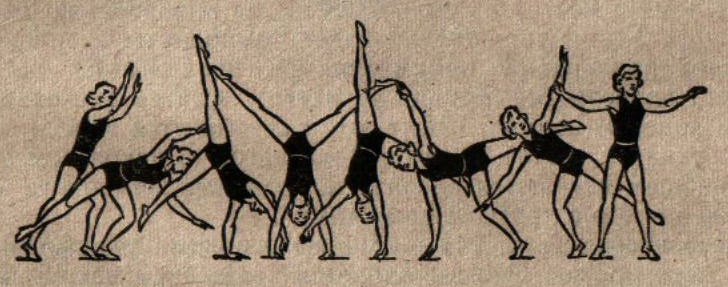 2. 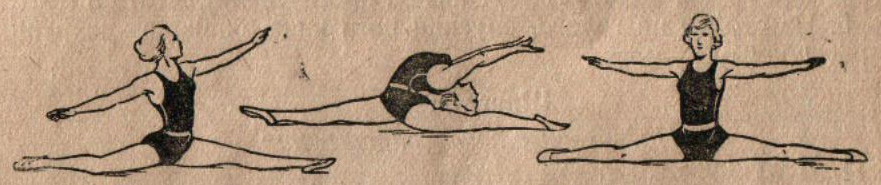       4.   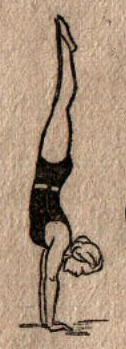 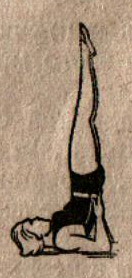 5.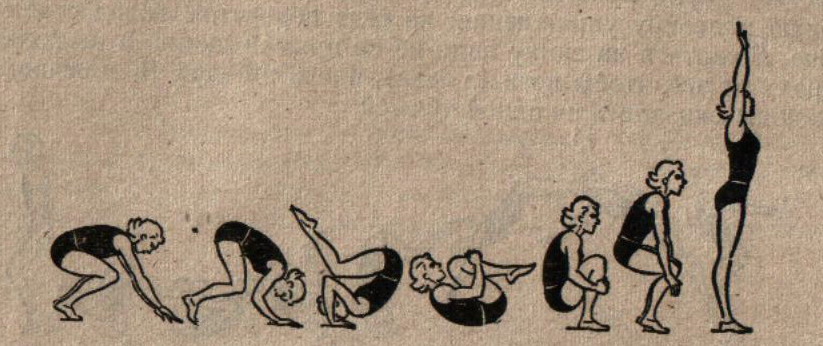 6.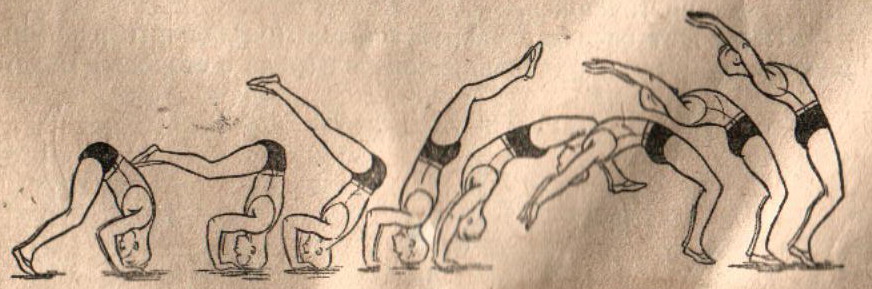 А)  Впишите название  изображенных акробатических элементов?           1._______________________________________________            2. _______________________________________________           3. _______________________________________________           4. _______________________________________________           5. _______________________________________________           6. _______________________________________________Б) Какие ошибки могут встречаться при выполнении кувырка? (3 варианта)___________________________________________________________________Задание 2. Изобразите  графически  разминку для урока по теме: «Акробатические соединения».Задание 3. Рассмотрите рисунок.А) Какие суставы изображены на рисунке?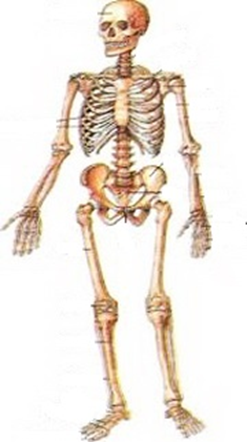 Задание 1. Рассмотрите  рисунок и ответьте на  следующие вопросы:2.       4.   5.6.А)  Впишите название  изображенных акробатических элементов?           1._______________________________________________            2. _______________________________________________           3. _______________________________________________           4. _______________________________________________           5. _______________________________________________           6. _______________________________________________Б) Какие ошибки могут встречаться при выполнении кувырка? (3 варианта)___________________________________________________________________Задание 2. Изобразите  графически  разминку для урока по теме: «Акробатические соединения».Задание 3. Рассмотрите рисунок.А) Какие суставы изображены на рисунке?Самооценка8-9 баллов - оценка 5 6-7 баллов - оценка 44-5 баллов - оценка 33 и менее – оценка 28-9 баллов - оценка 5 6-7 баллов - оценка 44-5 баллов - оценка 33 и менее – оценка 2Задание считается выполненным, если:1.  если ученик выполнил все задания2. если ученик набрал от 4 до 9 балловЗадание считается выполненным, если:1.  если ученик выполнил все задания2. если ученик набрал от 4 до 9 балловОценка учителяВыполнение всех заданий. Умение работать с материалом. Проверка выполненных работ и редактирование оценкиПравильный ответЗадание 1. А) 1)колесо, 2) шпагат, 3)стойка на руках; 4) стойка на лопатках; 5) кувырок вперед; 6) переворот вперед с опорой руками и головойБ) 1)Медленное переворачивание и задержка завершения кувырка;     2) Толчок исполнен вверх, а не вперед; 3) Неправильная группировкаЗадание 2. Оценивает учитель и ученики. (ученик называет упражнение, которое он нарисовал для разминки, а учитель и ученики говорят подходит оно или нет)Задание 3. 1)плечевой; 2) локтевой; 3) запястный; 4) тазобедренный; 5)коленный; 6) голеностопный Задание 1. А) 1)колесо, 2) шпагат, 3)стойка на руках; 4) стойка на лопатках; 5) кувырок вперед; 6) переворот вперед с опорой руками и головойБ) 1)Медленное переворачивание и задержка завершения кувырка;     2) Толчок исполнен вверх, а не вперед; 3) Неправильная группировкаЗадание 2. Оценивает учитель и ученики. (ученик называет упражнение, которое он нарисовал для разминки, а учитель и ученики говорят подходит оно или нет)Задание 3. 1)плечевой; 2) локтевой; 3) запястный; 4) тазобедренный; 5)коленный; 6) голеностопный 